Pielikums Nr.1Madonas novada pašvaldības domes27.10.2022. lēmumam Nr. 698(Prot. Nr. 24, 11. p.) Zemes vienību ar kadastra apzīmējumiem 7042 006 0262 un 7042 006 0525 apvienošanas shēma*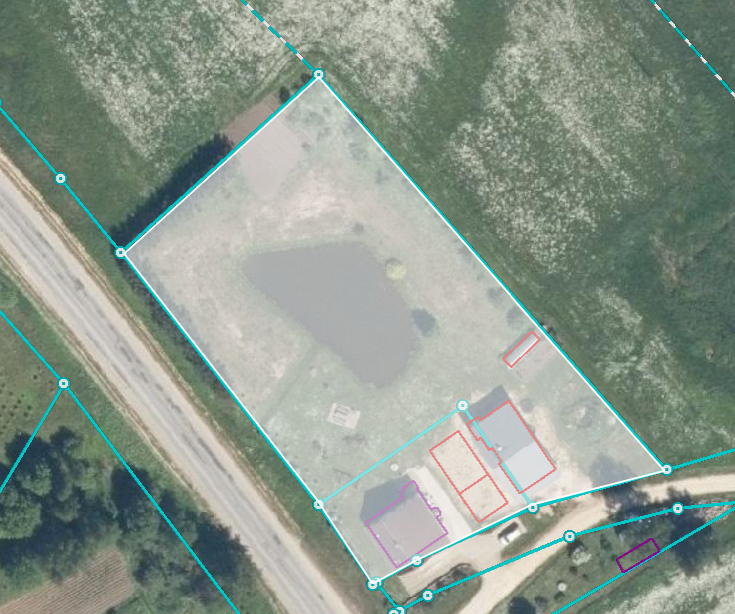 Datu avots https://www.lvmgeo.lv/kartes (Dati no VZD, LGIA, SIA “Karšu izdevniecība Jāņa Sēta) 2022. gada informācija *Shēmā norādītās platības tiks precizētas veicot zemes vienību kadastrālo uzmērīšanu.      Projektētā zemes vienība   Zemes vienību esošā robeža